SATURDAY, 04/10/2105:29		JOURNEY TO THE ERA OF THE GREEK REVOLUTION THROUGH THE TEXTS OF 1821		Created and Presented: By Professor Maria Efthimiou05:30		ERT - WEEK-END 		Informative News Broadcasting Program with Giannis Skalkos and Kostas Laskaratos09:00		NEWS BULLETIN – SPORTS - WEATHER09:15		MARION MIHELIDAKI - NEWS PROGRAM		Informative Broadcasting Program12:00		NEWS REPORT SPORTS - WEATHER13:00		SEVEN - NEWS REPORT 		Weekly Political Review with Valia Petouri 14:00		IT HAPPENS IN EUROPE		With Giorgo Papageorgiou and Clio Nikolaou15:00		NEWS REPORT SPORTS – WEATHER15:59		JOURNEY TO THE ERA OF THE GREEK REVOLUTION THROUGH THE TEXTS OF 1821		Created and Presented: By Professor Maria Efthimiou16:00		TOPOSIMA OF 1821 – LANDMARKS OF 1821 “Naousa”  		(New Episode)		New Doc. Series, traces Landmarks of 1821 and accents their historical importance 17:00		BASKETLEAGUE | 21th MATCHDAY |ARIS - IONIKOS	 	(L)19:00		NEWS REPORT SPORTS – WEATHER20:00		BASKETLEAGUE | 21th MATCHDAY | PANATHINAIKOS – LAVRIO	 (L)21:59		JOURNEY TO THE ERA OF THE GREEK REVOLUTION THROUGH THE TEXTS OF 182122:00		WE SAY YES TO SONGS “Dedicated to Aleko Sakellario” 		(New Episode)		Musical Program Presented by Natalia Dragoumi and Mihalis Marinos02:00		LIFE FROM A DIFFERENTS PERSPECTIVE 		(New Episode)		Travel Documentary with Ina Tarantou			03:00		GREEK CLASSICAL MOVIE “Oi 900 tis Marinas”		Comedy, 1961 Production04:30		TOPOSIMA – LANDMARKS OF 1821 “Naoussa” 		(New Episode)SUNDAY, 04/11/2105:30		I AVLI TON CHROMATON 	“Dedicated to Gianni Papaioanou – Popular Composer”		Musical – Entertainment Program with Athena Kabakoglou	07:30		FROM STONE AND TIME “Berga, the Shrine of Freedom” 		(New Episode)		Travelling and visiting Old Villages in Greek country side 07:59		JOURNEY TO THE ERA OF THE GREEK REVOLUTION THROUGH THE TEXTS OF 1821 		Created and Presented: By Professor Maria Efthimiou08:00		GREEK ORTHODOX CHURCH SERVICE 		Direct Broadcasting from the Central Cathedral of Athens10:30		GUIDING PATHS “Kalavrita, the land of Saints and Heroes”		Travel series to Monasteries in the Mediterranean11:30		 CELEBRATION ADDRESS BY THE PRESIDENT OF THE REPUBLIC TO EXPATRIOTE GREEK CHILDREN AND A DIGITAL TOUR OF THE PRESIDENTIAL GUARD ON THE OCCASION OF THE 200TH ANNIVERSARY OF THE GREEK REVOLUTION12:00		NEWS REPORT SPORTS – WEATHER13:00		SALT OF THE EARTH 	“For Greece – Greek Composers sing about Greece” 	(New Episode)			Traditional Greek Music show With Lampro Liava15:00 		NEWS REPORT SPORTS – WEATHER15:59		JOURNEY TO THE ERA OF THE GREEK REVOLUTION THROUGH THE TEXTS OF 182116:00		SYN GYNAIXI Guest: Christina Dalla, Part B’		(New Episode) 		A documentary series dedicated exclusively to women, 	With Georgos Pirpassopoulos17:00		BASKETLEAGUE | 21th MATCHDAY | PAOK – PERISTERI 		(L)  19:00		GREEK INTERNATIONAL WOMENS AWARDS		GIWAwards:  The biggest celebration of Greek Women who excel around the world with their professional achievents 21:00		NEWS REPORT SPORTS – WEATHER21:59 		JOURNEY TO THE ERA OF THE GREEK REVOLUTION THROUGH THE TEXTS OF 182122:00		ATHLETIC SUNDAY		Weekly Sports Program with Tasso Kollintza and Elena Mpouzala 00:00		SOMETHING LIKE A FAIRY TALΕ ““Giorgos Lianis – An interview with a continent”   			A doc. series which brings to the forefront people on the fringe of history 	(New Episode)                01:00		ZAKETA NA PARIS “The double life of Foulis”                                    	(New Series – 2 Episodes)  		New Family Comedy Series02:50		GREEK CLASSICAL MOVIE 	“Gamilies Peripeties” 		Comedy 1961Production04:30		1821, THE GREEK REVOLUTION “Philhellenism”Series of Documentary about the Greek Revolution of 1821MONDAY, 04/12/2105:29		JOURNEY TO THE ERA OF THE GREEK REVOLUTION THROUGH THE TEXTS OF 1821 05:30		…FROM SIX  		News Broadcasting program presented by Dimitris Kottaridis and Giannis Pittaras08:00		SOMETHING LIKE A FAIRY TALΕ ““Giorgos Lianis – An interview with a continent”   			A documentary series which brings to the forefront people on the fringe of history  09:00		SYN GYNAIXI Guest: Christina Dalla, Ass. Prof. of Pharmacology, University of Athens. Part B’		A documentary series dedicated exclusively to women, 	With Georgos Pirpassopoulos10:00		NEWS BULLETIN - SPORTS - WEATHER10:15		CONNECTIONS 		Informative News Program Presented by Costas Papachlimintzos and Alexandra Kaimenou12:00		NEWS REPORT - SPORTS - WEATHER13:00		FIND THE ANSWER			(New Episode)		Game show of knowledge, memory & observation with Nikos Kouris14:00		ELLINON DROMENA “Socrates Sinopoulos a contemporary master of the Lyra” (New Episode)14:59		JOURNEY TO THE ERA OF THE GREEK REVOLUTION THROUGH THE TEXTS OF 1821 15:00		NEWS REPORT - SPORTS – WEATHER16:00		FLERT  	Entertainment Magazine Show with Nantia Kontogeorgi		(New Episode)18:00		NEWS REPORT - SPORTS – WEATHER - News Report in Sign Language 19:00		1821, THE GREEK REVOLUTION “Philhellenism” 		20:00		HERETA MOU TON PLATANO 		(New Episode)			New Family Comedy Series 21:00		CENTRAL NEWS REPORT - SPORTS – WEATHER21:59		JOURNEY TO THE ERA OF THE GREEK REVOLUTION THROUGH THE TEXTS OF 1821 22:00		ZAKETA NA PARIS “The double life of Fouli” 				New Family Comedy Series23:00		SPECIAL ASSIGNMENTS - INFORMATIVE NEWS REPORT PROGRAM  		(New Episode)00:00		WHY 21? - 12 Questions “Angels or Devils, the role played by foreigners” 	(New Episode)		Documentary series following Greek History from 1821 to today---------------------------------------------------------------------------------------------------------------------------01:00		FLERT			(New Episode)03:00		HERETA MOU TON PLATANO			(New Episode)04:00		ELLINON DROMENA “Socrates Sinopoulos - Musician” 		(New Episode)05:00		ROAD TO TOKIO - Team Hellas “Christos Volikakis, Tack Cycling, Omnium”	(New Episode)		Giorgos Kapoutzidis presents the members of the Greek Olympic teamTUESDAY, 04/13/2105:29		JOURNEY TO THE ERA OF THE GREEK REVOLUTION THROUGH THE TEXTS OF 1821 05:30		…FROM SIX  		News Broadcasting program presented by Dimitris Kottaridis and Giannis Pittaras08:00		ART WEEK “Dimitris Katalifos, Actor” 		(New Episode)		Whith Lena Aroni09:00		YSTEROGRAFO (POSTSCRIPT) “Lefteris Vogiatzis” Part B’		(New Episode) 		New Documentary Series			10:00		NEWS BULLETIN - SPORTS - WEATHER10:15		CONNECTIONS 		Informative News Program With Costas Papachlimintzos and Alexandra Kaimenou12:00		NEWS REPORT - SPORTS - WEATHER13:00		FIND THE ANSWER – GAME SHOW		(New Episode)		Game show of knowledge, memory & observation with Nikos Kouris14:00		GREEN STORIES “The Adder of Milos – Evonymos Library”		(New Episode)		New Environmental Travel Documentary Series discovering every corner of Greece		14:59 		JOURNEY TO THE ERA OF THE GREEK REVOLUTION THROUGH THE TEXTS OF 1821 15:00		NEWS REPORT - SPORTS - WEATHER		With Antonis Alafogiorgos16:00		FLERT 	Entertainment Magazine Show with Nantia Kontogeorgi		(New Episode)18:00		NEWS REPORT - SPORTS – WEATHER - COVID 19 - News Report in Sign Language19:00		YSTEROGRAFO (POSTSCRIPT) “Lefteris Vogiatzis” Part B’				New Documentary Series	20:00		HERETA MOU TON PLATANO			(New Episode)		New Family Comedy Series 21:00		CENTRAL NEWS REPORT-SPORTS-WEATHER21:59		JOURNEY TO THE ERA OF THE GREEK REVOLUTION THROUGH THE TEXTS OF 182122:00		ZAKETA NA PARIS “There’s no redemption” 		New Family Comedy Series23:00		MONOGRAM “Kostas Ferris – Director”		(New Episode)23:30		VIEWPOINT “The treehouse”				Documentary on Modern Photography 00:00		HE AND THE OTHER “Nikos Portokaloglou” 		Presented by Thodoris Vamvakaris and Takis Giannoutsos ---------------------------------------------------------------------------------------------------------------------------01:00		FLERT 			(New Episode)	03:00		HERETA MOU TON PLATANO			(New Episode)04:00		GREEN STORIES “The Adder of Milos”		(New Episode)05:00		ROAD TO TOKIO - Team Hellas “Andreas Bazeos, Swimming, 200m”		(New Episode)		Giorgos Kapoutzidis presents the members of the Greek Olympic team 		WEDNESDAY, 04/14/2105:29		JOURNEY TO THE ERA OF THE GREEK REVOLUTION THROUGH THE TEXTS OF 1821 		Created and Presented: By Professor Maria Efthimiou05:30		…FROM SIX  		News Broadcasting program presented by Dimitris Kottaridis and Giannis Pittaras08:00		PLANA ME OURA “Mihalis Tsigenis, Beekeper”  		(New Episode)09:00		WRITERS AND SEASONS “Paulina Pampoudi, Writer and illustrator”		 (New Episode)		New Documentary Series			10:00		NEWS BULLETIN - SPORTS - WEATHER10:15		CONNECTIONS 		Informative News Program Presented by Costas Papachlimintzos and Alexandra Kaimenou12:00		NEWS REPORT - SPORTS - WEATHER13:00		FIND THE ANSWER – GAME SHOW		(New Episode)		Game show of knowledge, memory & observation with Nikos Kouris14:00		EVERY LOCATION AND A SONG “Skyros Anemoessa (Whitewashed)”		(New Episode)		With Giorgo Meliki14:59		JOURNEY TO THE ERA OF THE GREEK REVOLUTION THROUGH THE TEXTS OF 1821	15:00		NEWS REPORT - SPORTS - WEATHER		With Antonis Alafogiorgos16:00		FLERT			(New Episode)Entertainment Magazine Show with Nantia Kontogeorgi18:00		NEWS REPORT - SPORTS - WEATHER 		News Report in Sign Language19:00		WRITERS AND SEASONS “Paulina Pampoudi, Greek writer and illustrator”	 (New Episode)		New Documentary Series			20:00		HERETA MOU TON PLATANO 		(New Episode)		Family Comedy Series21:00		CENTRAL NEWS REPORT – SPORTS – WEATHER		With Adriana Paraskevopoulou21:59		JOURNEY TO THE ERA OF THE GREEK REVOLUTION THROUGH THE TEXTS OF 1821 		Created and Presented: By Professor Maria Efthimiou22:00		MUSICAL BOX Guests: 	 Panagiotis Kalantzopoulos, Manos Pyrovolakis, Viki Karantzoglou     			Musical program presented by Nikos Portokaloglou and Rena Morfi		(New Episode)00:00		LIFE IS ABOUT MOMENTS Guest: Alexandros Antonopoulos 		 With Andreas Roditis			---------------------------------------------------------------------------------------------------------------------------01:00		FLERT 			(New Episode)03:00		HERETA MAS TON PLATANO 			(New Episode)04:00		EVERY LOCATION AND A SONG “Skyros Anemoessa (Whitewashed)”		(New Episode)05:00		AS OF TODAY IN THE 20TH CENTURYTHURSDAY 04/15/2105:29		JOURNEY TO THE ERA OF THE GREEK REVOLUTION THROUGH THE TEXTS OF 1821		Created and Presented: By Professor Maria Efthimiou05:30		…FROM SIX  		News Broadcasting program presented by Dimitris Kottaridis and Giannis Pittaras08:00		THE MAGIC OF PEOPLE   	“Kallirroi Karamanou” 		(New Episode)		With Fotilni Tsalikoglou09:00		OUR BEST YEARS “Holy Night”		(New Episode)		New Family Comedy Series10:00		NEWS REPORT - SPORTS - WEATHER 10:15		CONNECTIONS 		Informative News Program with Costas Papachlimintzos and Alexandra Kaimenou12:00		NEWS REPORT - SPORTS - WEATHER 13:00		FIND THE ANSWER – GAME SHOW		(New Episode)		Game show of knowledge, memory & observation with Nikos Kouris14:00		OINOS O AGAPITOS “Viotia” 			(New Episode)		With the Oenologistt Dr. Dimitris Hatzinikolaou14:59 		JOURNEY TO THE ERA OF THE GREEK REVOLUTION THROUGH THE TEXTS OF 182115:00		NEWS REPORT - SPORTS - WEATHER 16:00		FLERT  	Entertainment Magazine Show with Nantia Kontogeorgi		(New Episode)18:00		NEWS REPORT - SPORTS – WEATHER - News Report in Sign Language19:00		WHY 21? - 12 Questions “Angels or Devils – The role of the foreigners in Greece” 		Documentary series following Greek History from 1821 to today20:00		HERETA MAS TON PLATANO 			(New Episode)		Family comedy series21:00		CENTROL NEWS REPORT-SPORTS-WEATHER		With Andriana Paraskevopoulou21:59		JOURNEY TO THE ERA OF THE GREEK REVOLUTION THROUGH THE TEXTS OF 182122:00		OUR BEST YEARS “Holy Night”		(New Episode)		New Family Comedy Series23:00		MOM’S CAKE “Waltz of the Roses” Part A’		(New Episode)			New comedy series00:00		ROAD TO TOKIO - Team Hellas “Christos Volikakis -Track Cycling, Omnium”00:30 		ROAD TO TOKIO - Team Hellas “Andreas Vazeos– Swimming, 200m”		Giorgos Kapoutzidis presents the members of the Greek Olympic team	 	(New Episode)---------------------------------------------------------------------------------------------------------------------------01:00		FLERT  	Entertainment Magazine Show with Nantia Kontogeorgi		(New Episode)03:00		HERETA MAS TON PLATANO 	Family comedy series		(New Episode)04:00		MOM’S CAKES “Waltz of the Roses” Part A’		(New Episode)	05:00		AS OF TODAY IN THE 20TH CENTURYFRIDAY 04/16/2105:29		JOURNEY TO THE ERA OF THE GREEK REVOLUTION THROUGH THE TEXTS OF 182105:30		…FROM SIX  	News Broadcasting program presented by Dimitris Kottaridis and Giannis Pittaras08:00		FROM STONE AND TIME The battle in Polyaravos of Taygetus between Maniates and Ibrahim		Travel Documentary of Villages in the Greek country side08:30		THE GREAT TOMORROW – Portrats of the Future “Marios Giannakou  		(New Episode)09:00		OUR BEST YEARS  “Santa Claus was late by a day”		(New Episode)		New Family Comedy Series		10:00		NEWS BULLETIN - SPORTS - WEATHER10:15		CONNECTIONS 		Informative News Program With Costas Papachlimintzos and Alexandra Kaimenou12:00		NEWS REPORT - SPORTS - WEATHER 13:00		FIND THE ANSWER			(New Episode)		Game show of knowledge, memory & observation with Nikos Kouri14:00		WILD GREECE “Pilio” 			(New Episode)14:59		JOURNEY TO THE ERA OF THE GREEK REVOLUTION THROUGH THE TEXTS OF 182115:00		NEWS REPORT - SPORTS - WEATHER 16:00		FLERT Entertainment Magazine Show with Nantia Kontogeorgi		(New Episode)18:00		NEWS REPORT - SPORTS - WEATHER – COVID 19		News Report in Sign Language19:00		AKOLOUTHIA of the AKATHIST HYMN 		Direct Broadcast from the Central Cathedral of Athens  21:00		CENTRAL NEWS REPORT-SPORTS-WEATHER		With Andriana Paraskevopoulou21:59		JOURNEY TO THE ERA OF THE GREEK REVOLUTION THROUGH THE TEXTS OF 182122:00		OUR BEST YEARS “Santa Claus was late by a day”		(New Episode)		Family Comedy Series23:00		I AVLI TON CHROMATON “Dedicated to Pianist Vassilis Tsambropoulos”			Musical – Entertainment Program with Athena Kabakoglou		(New Episode)01:00		OINOS O AGAPITOS “Viotia” 			(New Episode)		With the Oenologistt Dr. Dimitris Hatzinikolaou02:00		MUSICAL BOX Guests: 	 Panagiotis Kalantzopoulos, Manos Pyrovolakis, Viki Karantzoglou     			Musical program presented by Nikos Portokaloglou and Rena Morfi		(New Episode)-------------------------------------------------------------------------------------------------------------------------03:00		24 HOURS IN GREECE  “Kea”04:00		WILD GREECE   “Kyparissia”			(New Episode)05:00		AS OF TODAY IN THE 20TH CENTURY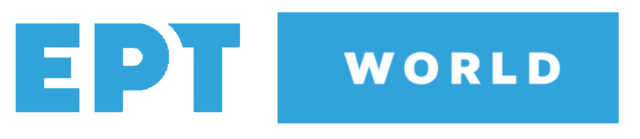 